THE UNIVERSITY OF PUGET SOUND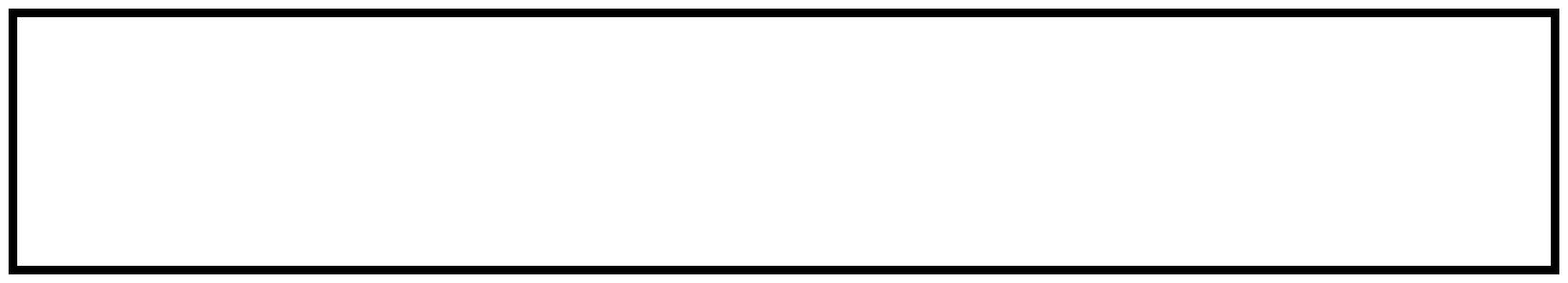 2014-2015 CURRICULUM GUIDECHEMISTRY/DUAL DEGREE ENGINEERINGDEGREE: BSCONTACT PERSON: JOHN HANSON, CHEMISTRY/ GREG ELLIOTT, PHYSISCSA suggested four-year program:This is provided as a guide for a possible sequence for getting everything done in 3 years. Other sequences are possible. Please talk with your advisor and someone in the Dual Degree Engineering program. Those students with advanced standing (transfer credit, AP, etc.) will have more flexibility.NOTES:Complete standard Chemistry program (see Bulletin) with the following additional courses: CSCI 161, and MATH 290, 301. By arrangement with the Chemistry Department a student could take a chemical engineering course at an affiliate school which would satisfy this requirement. Both Columbia University and Washington University (St. Louis) have specific requirements which can be met by choosing core classes appropriately. See the Dual Degree Engineering requirements. At least 0.5 units at the 300-400 level required by major. A minimum grade of C must be earned in all courses for the major. Of the three units of upper division coursework required outside the first major, the Connections course will count for one unless it is used to meet a major requirement. Meet with advisor to ensure that major requirements as well as university requirements are met. Students enrolling in CHEM 231 may have up to 4.5 academic units without incurring additional tuition fees. THE UNIVERSITY OF PUGET SOUND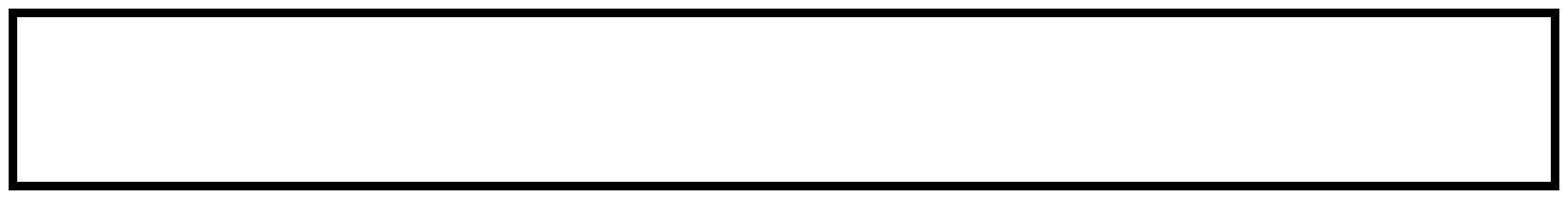 COURSE CHECKLISTCHEMISTRY / DUAL DEGREE ENGINEERINGFall Semester ClassesFall Semester ClassesSpring Semester ClassesFreshmanFreshmanUnitsUnitsSSI 1SSI 11SSI 21CHEM 110/lab or 115/lab1 (NS core)CHEM 110/lab or 115/lab1 (NS core)1CHEM 120/lab or 230/lab11MATH 180 (MA core)MATH 180 (MA core)1MATH 1811FL (if needed)*FL (if needed)*1FL (if needed)*1SophomoreUnitsUnitsCHEM 250/lab1CHEM 251/lab1MATH 2801Approaches core 1PHYS 121/lab1PHYS 122/lab1CSCI 161 1MATH 2901CHEM 231 (if needed)**.5JuniorJuniorUnitsUnitsCHEM 340CHEM 3401CHEM 341/lab1MATH 301MATH 3011CHEM 420/lab1Approaches coreApproaches core1CN core41Approaches coreApproaches core1Elective1CHEM 493CHEM 4930CHEM elective 300 or higher2CHEM elective 300 or higher20.5-1Puget Sound requires a total of 32 units to graduate.Puget Sound requires a total of 32 units to graduate.CORE CURRICULUMCORE CURRICULUMCORE CURRICULUMCORE CURRICULUMCORE CURRICULUMMAJOR REQUIREMENTSMAJOR REQUIREMENTSMAJOR REQUIREMENTSMAJOR REQUIREMENTSUNIVERSITY CORECRSTERMGRADECOURSEUNITSTERMGRADESSI1CHEM 110, 120 and 2312.5ORORSSI2ORORSSI2CHEM 115 and 2302CHEM 115 and 2302ARCHEM 2501HMCHEM 2511MA (MATH 180,181) *CHEM 3401NS (CHEM 110, PHYS 212, 122)*CHEM 3411SLCHEM 4201CNCHEM 300-400 level elective0.5KEYKEYKEYKEYKEYMATH 1801KEYKEYKEYKEYKEYMATH 1811MATH 2801PHYS 1211PHYS 1221CHEM 4930Dual degree Engineering RequirementsDual degree Engineering RequirementsCSCI 1611MATH 2901MATH 3011MATH 3011MATH 3011